Derin deniz deşarjı yapan tesislere yönelik İdari ve Teknik Usüller Yönetmeliğine göre; izin başvurusunda bulunup Yönetmelik kapsamında yapılacak işlemler için (başvuru formunun doldurulup ekte belirtilen evraklarla eksiksiz teslim edilmesi, varsa eksikliklerin tamamlanması ve düzeltmelerin yapılması) aşağıda açık ismi verilen kişi tarafımızca yetkilendirilmiştir.  Yetkilendirilen kişinin açık ismi:Bilgi ve gereğini saygılarımla arz ederim.Yetkiyi verenİsim:İletişim No:Tarih:İmza ve Kaşe: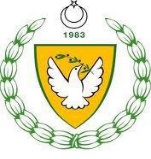 ÇEVRE KORUMA DAİRESİYETKİLENDİRME BELGESİ